Текстовый процессор WORDПРАКТИЧЕСКИЕ РАБОТЫПрактическая работа 1Тема: Основные понятия интерфейса WindowsЦели занятия: - познавательная -  познакомить слушателей с основными понятиями, интерфейсом и главным меню ОС Windows.- развивающая – формирование новой системы понятий, связанных с графическим представлением интерфейса- воспитательная – воспитание личностных качеств, обеспечивающих успешность исполнительской деятельности: дисциплинированности, внимательности, трудолюбияНастройте Рабочий стол по своему усмотрению: в контекстном меню рабочего стола Windows выберите команду Свойства и установите стиль оформления, выберите фон и заставку.Откройте Главное меню Windows и создайте на Рабочем столе ярлыки программ Paint и MS WORD и расположите их в правом нижнем углу экрана. В контекстном меню панели задач выберите команду Настройка даты/времени и уточните текущую дату и время.В контекстном меню панели задач выберите команду Свойства и настройте панель задач так, чтобы она автоматически исчезала с экрана. В контекстном меню панели задач выберите команду Свойства и уберите с панели задач индикатор языка, измените переключение раскладок клавиатуры.Практическая работа 2Тема:  СТАНДАРТНЫЕ ПРОГРАММЫ WINDOWS «Блокнот» и WordPad,Цели занятия: - познавательная -  познакомить слушателей с основными приемами ввода текста, форматированием шрифта и копирования фрагментов текста- развивающая – формирование новой системы понятий, связанных с созданием текстового документа- воспитательная – воспитание личностных качеств, обеспечивающих успешность исполнительской деятельности: дисциплинированности, внимательности, трудолюбияОтветьте на вопросы:1. Перечислите стандартные программы WINDOWS.2. Перечислите служебные программы WINDOWS3. Дайте сравнительную характеристику возможностей текстовых редакторов Блокнот и WordPad4. Запустите программу «Блокнот» и наберите следующий текст:Во второй половине прошлого столетия возникли ЭВМ, которые были созданы для облегчения труда математиков. Изучение информатики и средств вычислительной техники было необходимо для ученых, инженеров-программистов и для обслуживающего ЭВМ персонала.С появлением персонального компьютера и информационных технологий постепенно к этой категории добавились бухгалтеры и клерки, писатели, журналисты и издатели, конструкторы и архитекторы, художники и дизайнеры, педагоги и учащиеся. Что же такое информатика?Информатика — это комплексная наука об информации и информационных процессах, аппаратных и программных средствах информатизации, информационных и коммуникационных технологиях, а также о социальных аспектах процесса информатизации.5. Скопируйте набранный текст и, запустив программу WordPad, вставьте его.7. Добавьте заголовок «Практическое занятие», отцентрируйте его с помощью панели инструментов.8. С помощью команды Формат - Шрифт измените шрифт заголовка: цвет — красный; тип — Arial; начертание — жирный с подчеркиванием.9. Измените начертание и размер шрифта основного текста на 16 курсив.С помощью команды Вставка - Объект вставьте после текста рисунок или фотографию из файла.Практическая работа 3Тема: ГРАФИЧЕСКИЙ РЕДАКТОР PAINTЦели занятия: - познавательная -  познакомить слушателей с основными приемами создания и преобразования компьютерного рисунка- развивающая – формирование новой системы понятий, связанных с созданием графического документа- воспитательная – воспитание личностных качеств, обеспечивающих успешность исполнительской деятельности: дисциплинированности, внимательности, трудолюбия, креативностьОтветьте на вопросы:1. Перечислите типы компьютерной графики.2. К какому типу графики относятся рисунки, созданные с помощью Paint?3. В каком формате сохраняются файлы, созданные в Paint, по умолчанию?4. Перечислите известные вам форматы файлов компьютерной графики. Практическое задание 1 1. Запустите программу Paint.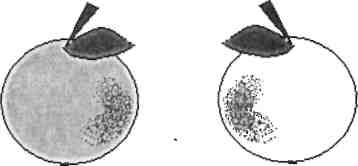 2. Создайте рисунок по предложенному образцу , используя: команды Копировать, Вставить, Отразить/повернуть; панель атрибутов текста; цветной ластик.3. Сохраните рисунок в личной папке под именем «Яблоки».4. Выделите рисунок, скопируйте его, откройте в личной папке файл Текст 1 и вставьте рисунок после второго абзаца. Закройте файл Текст 1, сохранив изменения.5. Создайте в личной папке папку «Рисунки» и отправьте в нее файл Яблоки.Практическое задание  2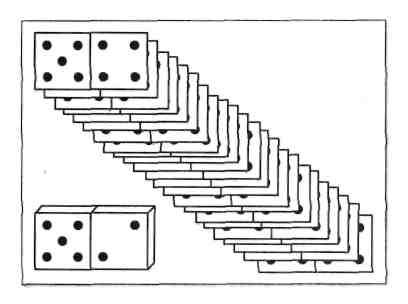 1. Создайте рисунок «Домино» по предложенному образцу.Примечание. При удерживании клавиши [Shift] применение инструментов Эллипс и Прямоугольник дает соответственно окружность и квадрат, а прямая линия получится вертикальной, горизонтальной или под углом 45.Сохраните рисунок в папке «Рисунки» под именем «Домино».Создайте рисунок «Схема проезда» по предложенному образцу.Сохраните рисунок в папке «Рисунки» под именем «Проезд».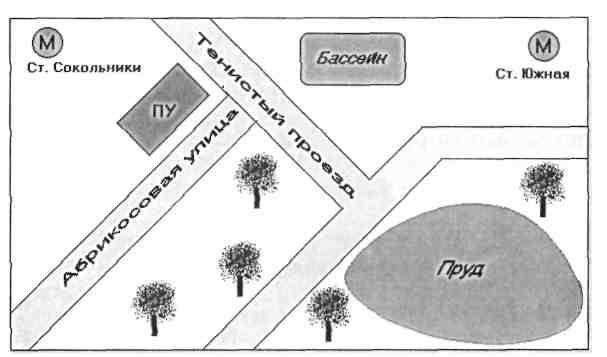 Рис. 1.3Практическое задание 3Создайте рисунок по образцу (рис. 1.4) с помощью инструмента Кривая.Сохраните рисунок в папке «Рисунки» под именем «Море».Следующий рисунок (рис. 1.5) выполните, используя инструмент Кривая, команды Копировать, Вставить, Отразить/повернуть.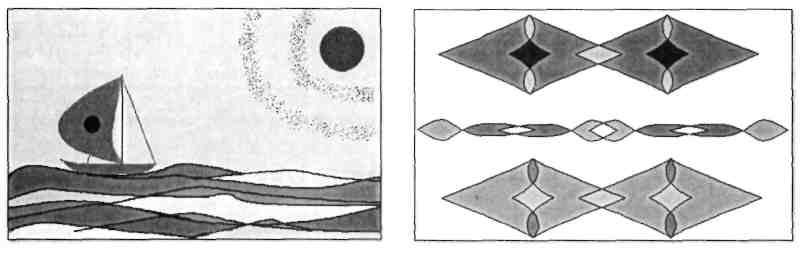 рис. 1.4				рис. 1.5Практическая работа 4.Тема: ТЕКСТОВЫЙ РЕДАКТОР WORD. ФОРМАТИРОВАНИЕ ШРИФТАЦели занятия: - познавательная -  научить слушателей основным приемам форматирования шрифта в  текстовом редакторе WORD- развивающая – формирование новой системы понятий, связанных с созданием текстового документа- воспитательная – воспитание личностных качеств, обеспечивающих успешность исполнительской деятельности: дисциплинированности, внимательности, трудолюбия.Сформулируйте определение:Текстовый редактор — это __________________________________________ 	Ответьте на вопросы:1. Какие текстовые редакторы вам известны?2. В какой пакет программ входит текстовый редактор WORD? 3. Перечислите основные возможности текстового редактора WORD 4. Какие средства форматирования шрифта вы знаете? Практическое задание 1Создайте в личной папке папку «Документы».Запустите программу WORD.Начните выполнение задания с заголовка «Практическое задание». Поступайте так и в дальнейшем.4. Наберите текст с соблюдением всех элементов форматирования, используя диалоговое окно Шрифт или соответствующие кнопки на панели инструментовШрифтыШрифт — это набор букв, цифр, специальных символов и знаков препинания, отображаемых определенным образом. В понятие шрифта входят: тип шрифта, размер шрифта, начертание, цвет, специальные эффекты.Наиболее распространенными шрифтами в России являются Times ET, Times New Roman Schoolbook, Optima, Arial New и т.д.Размер обычно выражается в пунктах, или point. Один пункт соответствует 0,376 мм (американская единица — Pica Point соответствует 0,351 мм).Для основного текста обычно выбирают размер 12, 14, для заголовков — более крупные размеры (16 и выше), для сносок и примечаний — 10.Процесс форматирования сводится к установке требуемых параметров для символов. Можно осуществить форматирование ранее введенного текста или выполнить установки, после чего вводимый текст будет форматироваться необходимым образом.Основные параметры шрифта (тип, размер и начертание) назначаются с помощью команды Формат, панели инструментов «Форматирование», клавиш и контекстного меню.Возможности WORD при работе со шрифтомВыбор гарнитуры (типа шрифта). Выберите различные типы шрифта для одного предложения, в скобках укажите название шрифта:Современный персональный компьютер может быть реализован в настольном (desktop), портативном (notebook) или карманном (handheld) варианте [Times New Roman Cyr].Современный персональный компьютер может быть реализован в настольном (desktop), портативном (notebook) или карманном (handheld) варианте [Arial Cyr].Современный персональный компьютер может быть реализован в настольном (desktop), портативном (notebook) или карманном (handheld) варианте [GaramondNarrowC].Современный персональный компьютер может быть реализован в настольном (desktop), портативном (notebook) или карманном (handheld) варианте [Courier New Cyr].Современный персональный компьютер может быть реализован в настольном (desktop), портативном (notebook) или карманном (handheld) варианте [GOST type A].II. Различное начертание букв (ж, к, ч):Можно использовать разные сочетания начертаний.III.Выбор размера шрифта. Размер шрифта измеряется в специальных единицах — пунктах. Чем больше пунктов, тем больше буквы.Напечатайте числа, устанавливая размер шрифта, равный числу:16 18 20 22 24 26 28 29 30IV.	Напечатайте фразу, выполняя каждую букву разным цветом:Биты и байты.V.	Напечатайте формулы, используя верхний и нижний индексы:СН4 + 202 = С02 + 2Н20(а + Ь)2 = а2 + 2аЬ + b2.VI.	Напечатайте фразу,  с использованием различных межбуквенных интервалов (меню шрифт, вкладка Интервалы):Текстовый процессор — обычный интервал.Текстовый  процессор — разреженный на 2 пт.Текстовый    процессор— разреженный на 4 пт.Текстовый процессор — уплотненный на 1 пт.Практическая работа 5Тема: ФОРМАТИРОВАНИЕ АБЗАЦА Цели занятия: - познавательная -  научить слушателей основным приемам создания и форматирования абзаца- развивающая – формирование новой системы понятий, связанных с созданием текстового документа- воспитательная – воспитание личностных качеств, обеспечивающих успешность исполнительской деятельности: дисциплинированности, внимательности, трудолюбия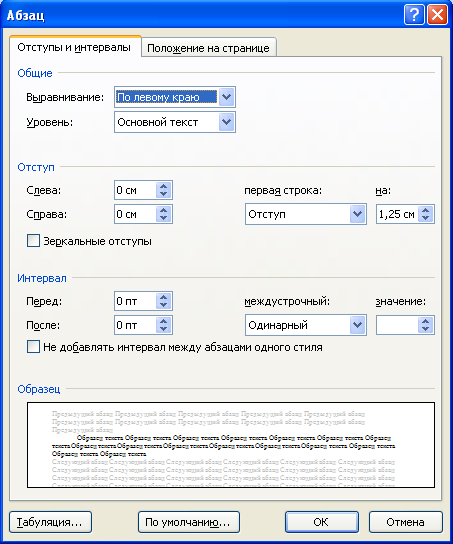 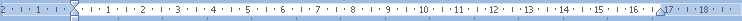 Ответьте на вопросы:1. Что такое абзац?2. Какую команду следует выполнить для установки всех параметров абзаца?3.	Каковы функции бегунков линейки?левый верхний треугольник устанавливает …левый нижний треугольник …   правый треугольник …прямоугольник …4.	Как называется инструмент, позволяющий повторить все параметрыформатирования какого-то абзаца для других абзацев документа?Практическое задание 11. Наберите текст, содержащий информацию о ПК и программе WORD, с соблюдением параметров форматирования, указанных в скобках и выравниванием текста.Слово «компьютер» означает «вычислитель», т. е. устройство для вычисления. Это связано с тем, что первые компьютеры создавались как устройства для вычислений: усовершенствованные автоматические арифмометры. (По левому краю.)Принципиальное отличие компьютеров от арифмометров и других счетных устройств (счет, логарифмических линеек и т.п.) состояло в том, что арифмометры могли выполнять лишь отдельные вычислительные операции.(По правому краю.)Компьютеры позволяют проводить без участия человека сложные последовательности вычислительных операций по заранее заданной инструкции — программе. Хотя компьютер создавался для численных расчетов, скоро оказалось, что они могут обрабатывать и другие виды информации. (По ширине.)Межстрочный интервалMicrosoft Word — мощный текстовый редактор, предназначенный для выполнения всех процессов обработки текста: от набора и верстки до проверки орфографии, вставки в текст графики, распечатки текста. MS Word позволяет работать со многими шрифтами. MS WORD имеет множество полезных свойств, например: автоматическая коррекция текста по границам, автоматический перенос слов и правка правописания слов, сохранение текста в определенный устанавливаемый промежуток времени, наличие мастеров текста и шаблонов, позволяющих в считанные минуты создать деловое письмо, факс, автобиографию, расписание, календарь и многое другое. (Одинарный интервал.)MS Word обеспечивает поиск заданного слова или фрагмента текста, замену его на указанный фрагмент, удаление, копирование или замену по шрифту, гарнитуре или размеру шрифта, а также по надстрочным или подстрочным символам. Наличие закладки в тексте позволяет быстро перейти к заложенному месту в тексте. Можно также автоматически включать в текст дату, время создания, обратный адрес и имя написавшего текст. (Полуторный интервал.)MS Word позволяет при помощи макрокоманд включать в текст базы данных или объекты графики, музыкальные модули в формате *wav. Для ограничения доступа к документу можно установить пароль на текст, который MS Word будет спрашивать при загрузке текста для выполнения с ним каких-либо действий. MS Word позволяет открывать различные окна для одновременной работы с несколькими текстами, а также разбить одно активное окно по горизонтали на два. (Интервал «точно» 12 пт.)Практическое задание  2Наберите текст с соблюдением параметров форматирования, указанных в скобках и выравниванием текста.ОтступыПрактическая работа 2.2.21. Наберите стихи А.А.Ахматовой, соблюдая все элементы форматирования.Внимание. Пробел ставится между словами и притом один.Практическое задание 31. Наберите стихи А.А. Ахматовой, соблюдая все элементы форматирования.Внимание. Пробел ставится между словами и притом один.2.3. ПРИНУДИТЕЛЬНЫЙ КОНЕЦ СТРОКИ. Неразрывный пробелОтветьте на вопросы:1. В каких случаях необходимо использовать неразрывный пробел?2. Какое сочетание клавиш дает неразрывный пробел?3. В каких случаях необходимо использовать принудительный конец строки?4. Какое сочетание клавиш дает принудительный конец строки?
Практическая работа 2.3.11. Создайте документ по предложенному образцу, используя неразрывный пробел при написании дат, имен и фамилий.В 1642 г. Блез Паскаль изобрел устройство, механически выполняющее сложение чисел. В 1673 г. Готфрид Вильгельм Лейбниц сконструировал арифмометр, который дает возможность механически выполнять четыре арифметических действия. Начиная с XIX в. арифмометры получили очень широкое применение. На них выполняли даже сложные расчеты, например расчеты баллистических таблиц для артиллерийских стрельб. Существовала и специальная профессия — счетчик, человек, работающий с арифмометром.В первой половине XIX в. английский математик Чарльз Бэббидж сделал попытку построить универсальное вычислительное устройство — аналитическую машину, которая должна была выполнять вычисления без участия человека.Ч. Бэббидж не смог довести до конца работу по созданию аналитической машины — она оказалась слишком сложной для техники того времени. Но он разработал все основные идеи, и в 1943 г. американец Говард Эйкен с помощью работ Ч Бэббиджа на основе электромеханических реле смог построить на одном из предприятий фирмы IВМ машину под названием «Марк-1». Еще раньше идеи Ч. Бэббиджа были переосмыслены немецким инженером Конрадом Цузе, который в 1941 г. построил аналогичную машину.В 1943 г. группа специалистов под руководством Джона Мочли и Преспера Экерта в США начала конструировать подобную машину на основе электронных ламп, а не реле. Их машина, названная ENIAC, работала в тысячу раз быстрее, чем «Марк-1», однако для задания ее программы приходилось в течение нескольких часов или даже нескольких дней подсоединять нужным образом провода. Чтобы упростить процесс, Мочли и П. Экерт стали конструировать машину, которая могла бы хранить программу в своей памяти. В 1945 г. к работе был привлечен знаменитый математик Джон фон Нейман, который подготовил доклад об этой машине. Доклад был разослан многим ученым и получил широкую известность, поскольку в нем Дж. фон Нейман ясно и просто сформулировал общие принципы функционирования универсальных вычислительных устройств, т. е. компьютеров.Первый компьютер, в котором были воплощены принципы Дж. фон Неймана, был построен в 1949 г. английским исследователем Морисом Уилксом. С той поры компьютеры стали гораздо более мощными, но подавляющее большинство из них сделано в соответствии с теми принципами, которые изложил в своем докладе в 1945 г. Дж. фон Нейман.2. Сохраните файл в папке «Документы» под именем «История ВТ».Практическая работа 2.3.2Иногда удобно предварительно задать все опции форматирования абзаца, а затем набирать текст. Создайте документ по предложенному образцу, используя принудительный конец строки.1. Перед тем как приступить к набору первого стихотворения, следует выполнить команду Формат - Абзац и заполнить поля диалогового окна (рис. 2.1).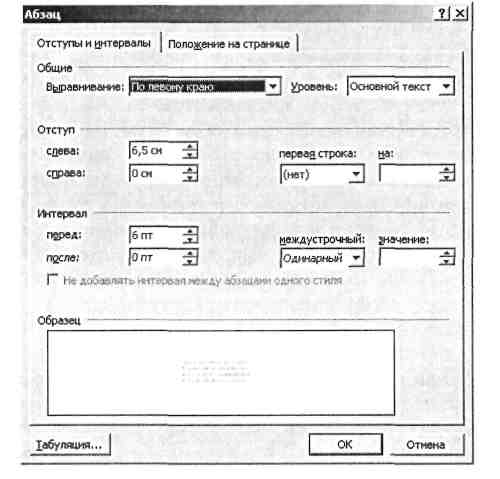 (Рис. 2.1)2. При наборе стихотворения применяйте принудительный конец строки и обычный конец строки. При нажатой кнопке  первое стихотворение должно выглядеть так:Ещевполяхбелеетснег, 
Аводыужвеснойшумят — 
Бегутибудятсонныйбрег,
Бегутиблещутигласят... Онигласятвовсеконцы: 
«Веснаидет, веснаидет! 
Мымолодойвесныгонцы,
Онанасвыслалавперед!» 3. Аналогичные указания примените для второго стихотворения (рис. 2.2).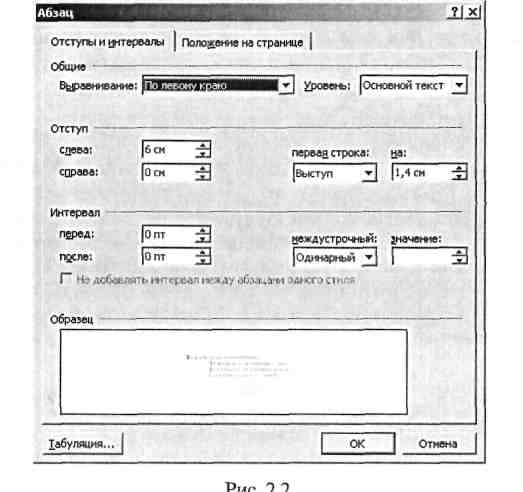 Прозвучалонадяснойрекою, 
Прозвенеловпомеркшемлугу, 
Прокатилосьнадрощейнемою, 
Засветилосьнатомберегу. Далеко, вполумраке, лугами
Убегаетназападрека. 
Погоревзолотымикаймами
Разлетелись, какдым, облака. 4. Для третьего и четвертого стихотворения самостоятельно произведите форматирование.* * *В багровом зареве закат шипуч и пенен, 
Березки белые горят в своих венцах.
Приветствует мой стих младых царевен 
И кротость юную в их ласковых сердцах.Где тени бледные и горестные муки,
Они тому, кто шел страдать за нас,
Протягивают царственные руки,
Благословляя их к грядущей жизни час.На ложе белом, в ярком блеске света,
Рыдает тот, чью жизнь хотят вернуть...
И вздрагивают стены лазарета
От жалости, что им сжимает грудь.Все ближе тянет их рукой неодолимой
Туда, где скорбь кладет печать на лбу.
О, помолись, святая Магдалина, За их судьбу.Сергей Есенин* * *Постой! здесь хорошо! Зубчатой и широкой
Каймою тень легла от сосен в лунный свет...
Какая тишина! Из-за горы высокой
Сюда и доступа мятежным звукам нет.Я не пойду туда, где камень вероломный,
Скользя из-под пяты с отвесных берегов,
Летит на хрящ морской; где в море вал огромный
Придет — и убежит в объятия валов.Одна передо мной, под мирными звездами,
Ты здесь, царица чувств, властительница дум...
А там придет волна — и грянет между нами...
Я не пойду туда: там вечный плеск и шум!Афанасий Фет5. Сохраните файл в папке «Документы» под именем «Стихи».ЗАДАНИЕСоздайте документ по предложенному образцу (заголовок и буквицы выполните шрифтом ScriptCзеленого цвета).Разбить текст на отдельные страницы: на каждой странице по 1 абзацуСтраницы пронумеровать на правом поле. На каждой странице придумать заголовки и добавить их, используя стиль Заголовок1. В конце текста на отдельном листе добавить оглавление.Культ растительности, древнейший из культов, восходит к ранним формам верований — магии. Наблюдение за растениями отражает важнейшую ступень в познании мира человеком, этап осмысления законов природы. В глубокой древности был открыт первый закон природы — закон жизни и смерти. Разгадка семантики растительного орнамента разных народов и эпох убеждает нас в том, что всюду он был иллюстрацией единства судеб всего живого, растения и человека, смены явлений природы, т.е. круговорота жизни, ее беспрерывности. Его демонстрировала сама природа непрекращающейся сменой умирания и возрождения растительного и животного мира.Растения, деревья — символы материнства, плодородия и воплощения жизненной энергии, многозначные символы, известные практически всем народам мира. Каждый народ поклонялся, обожествлял то дерево или растение, с которым чаще всего соприкасался в повседневной жизни. У многих народов есть свои деревья-святыни, деревья-символы. Дуб занимал первое место у древних евреев, ясень — в Скандинавии, у германцев — липа, у русских — береза, священное дерево бодхи — в Индии, у бурят — сосна и лиственница. Лиственное дерево, ежегодно меняющее листву, — символ обновления жизни. Сосна — одна из самых древних древесных пород, вечнозеленое и долговечное дерево, мало подверженное гниению. Она может расти на самой бедной почве, но ей необходим жизненный простор. В силу этих свойств она служит символом долголетия, бессмертия, стойкости и преодоления неблагоприятных обстоятельств.Подобно человеку, дерево, растение ориентированы вертикально: опираясь на землю, стремится вверх, к солнцу и свету. Форма дерева, растения с его корнями в земле, стволом и кроной олицетворяла три мира: макушка — небесный, средний ствол — земной и нижние корни — подземный мир. Дерево как мировая вертикаль окольцовано кругами в срезе ствола, формой кроны и листьев. Крона — это пристанище птиц, животных и облаков, сквозь нее видны небо и звезды. Растение, так же как и человек, подвержено природному циклу: размножается, растет, стареет и гибнет. Так же как и человек, оно живет за счет жизненных соков, энергии. При их недостатке или когда они иссякают — оно гибнет. В деревьях, растениях заключена живая, неразрывная связь прошлого, настоящего и будущего. Соответственно этим идеям дерево воплощает собой идею человеческого предка. На Востоке считалось, что духи богов и мертвых живут в деревьях.Ни одна культура не знала такого поклонения деревьям, как культура древнего населения Индии. Священные книги «Веды» и «Упанишады», которые отражают религиозные взгляды, этические и духовные критерии народа, прославляют красоту и величие лесов Индии. Лотос у народов Индии всегда был символом чистоты. Этот цветок вырастает из грязи, но никогда не бывает испачкан. Лотос сравнивают с человеком, к которому не пристает никакая скверна.2. Сохраните файл в папке «документы» под именем «Буквица».2.5. ФОРМАТИРОВАНИЕ СТРАНИЦЫ. КОЛОНКИПрактическая работа 2.5.11. Расположите одну половину текста в три колонки с интервалом между колонками 0,5 см, другую половину — в две колонки с интервалом 0,6 см.Поговорим о монитореХотя в деле сохранения здоровья мелочей не бывает, монитор, пожалуй, более всего воздействует на него. Экономия на хорошем мониторе недопустима. Зрение испортить легко, но крайне сложно восстановить.С выбором сейчас стало гораздо легче, чем два-три года назад. Большая часть мониторов плоские и поддерживают высокие частоты регенерации. Кроме того, мониторы, соответствующие ТС099, имеют электропроводящее покрытие на экране и металлический  кожух с дырочками под декоративным пластмассовым корпусом, что при правильном заземлении устраняет статику и сильно снижает паразитные излучения, а также препятствует налипанию пыли. При отсутствии такого кожуха излучение от тыльной стороны монитора превышает излучение от экрана, т.е. на мониторы соседей по помещению тоже надо обратить внимание.Соответствие монитора последним стандартам безопасности вовсе не значит, что он полностью безвреден. Доказательством тому служит тот простой факт, что стандарты постоянно пересматриваются в сторону ужесточения требований к оборудованию.Плоский монитор вовсе не роскошь и нужен не только дизайнерам для максимальной реалистичности картинки. Для глаз очень вредно все время выполнять настройку на резкость в пределах небольшого диапазона. Поэтому, например, вредно читать в транспорте, удерживая в фокусе постоянно вибрирующую книжку.При выпуклом мониторе при перемещении глаза от центра экрана к периферии мышцы хрусталика выполняют сложнейшую работу. Их усталость приводит в итоге к спазму аккомодации, и можно потерять до трех единиц зрения только за счет этого спазма без каких-либо органических изменений. Такая потеря зрения может компенсироваться гимнастикой для глаз, иногда помогает ношение очков с диоптриями +1, +2. В запущенных случаях лучше обратиться к специалисту-офтальмологу. Существуют более действенные методики, но они подбираются индивидуально.Мышцы зрачка настраиваются на изменение яркости освещения и, если оно меняется 60 раз в секунду, то нетрудно представить себе, какую работу им приходится проделывать для подстройки. Эта работа обычно не воспринимается сознанием, но это не значит, что ее нет. Проверить, воспринимаете ли именно вы мерцание экрана и именно на этой частоте можно так: посмотреть в сторону от экрана так, чтобы увидеть его под углом около 45°. Боковое зрение более чувствительно к мерцанию. Когда перестанете воспринимать мерцание, добавьте еще 20 Гц. Все воспринимают 72 Гц, 85 Гц — большая часть, 100 Гц — достаточный минимум, когда мерцание для большей части людей неразличимо.Практическая работа 2.5.21. Наберите текст с учетом элементов форматирования (используйте колонки с разделителем).ПРОФЕССИОНАЛЬНАЯ ХАРАКТЕРИСТИКАОператор ЭВМзнает:основы информатики и вычислительной техники;основные сведения о вычислительных системах и автоматизированных системах управления;основные функциональные устройства ЭВМ, их связь и назначение;общие сведения о программном обеспечении;структуру, функции и возможности операционной системы (ОС);структуру, функции и возможности программ-оболочек, правила работы в программах-оболочках;основные концепции банков информации: принципы построения, виды систем управления базами данных (СУБД);интегрированные среды для работы с базами данных, средства защиты;методику работы на клавиатуре ПЭВМ слепым десятипальцевым методом в русском и латинском регистрах;принципы организации и ввода данных и программ в ЭВМ;основы редактирования текстов;сведения об электронных таблицах и принципы работы с ними;санитарно-технические требования и требования безопасности труда;сведения о специализированных пакетах прикладных программ; перспективы развития средств вычислительной техники (ВТ);виды и причины отказов в работе устройств и программ, меры их пре-умеет:вести процесс обработки информации;выполнять ввод-вывод информации с носителей данных, каналов связи и осуществлять обработку этой информации;выполнять запись, считывание, копирование информации и перезапись с одного носителя на другой;пользоваться возможностями операционных систем; осуществлять загрузку ОС и управлять их работой;работать в программах-оболочках;работать с базами данных;работать с текстовыми и графическими редакторами;работать с электронными таблицами;выполнять нормы и правила охраны труда;осваивать новые программные продукты;устанавливать причины сбоев в процессе обработки информации и принимать решение о дальнейших действиях.2. Сохраните файл в папке документы под именем «Списки 1».2.7. МАРКИРОВАННЫЕ СПИСКИ Практическая работа 2.7.11. Создайте документ с маркированным списком по предложенному образцу.2. Сохраните файл в папке «Документы» под именем «Списки 2».2.8. МНОГОУРОВНЕВЫЕ СПИСКИ Практическая работа 2.8.1Тест по теме WORDКакое расширение дается по умолчанию текстовым файлам в формате Word.DOC			DOTTXTHTMЧто такое шаблон документа?средство хранения формата, стилей и текста типовых документов; образец-формуляр для ряда типовых документов; бланк для типовых документов; файл с расширением DОТ.Что такое стиль абзаца?поименованный набор параметров оформления символов и абзаца; способ быстрого оформления типовых фрагментов текста; кнопка на панели форматирования; команда меню Формат.Как установить двойной интервал между строками текста?командой Формат → Отступы и интервалы;командой Формат → Абзац; добавить строку из пробелов; это делается автоматически.Как быстро увеличить размер букв в тексте?командой Формат → Шрифт;с помощью списка Размер шрифта на панели Форматирование; командой Вид → Масштаб;невозможно.Как сохранить форматирование абзацев и применить его ко всему документу?создать новые стили и заменить старые стили на новые;командой Формат →Автоформат;командой Правка →Замена;кнопкой Формат по образцу на панели Форматирование.Как установить размер полей и формат бумаги?командой Печать →Параметры страницы;командой Файл →Параметры страницы;командой Формат →Отступы и интервалы;пользуясь масштабной линейкой.Как выделить некоторые слова подчеркиванием?командой Формат →Шрифт;выделить слова и выполнить команду Формат →Шрифт; использовать символ подчеркивания на клавиатуре.Как расположить текст в столбцах?командой Таблица →Добавить таблицу; с помощью панели Таблицы и границы;Как расположить заголовки столбцов таблицы точно посередине ширины столбца?добавить несколько пробелов в начале каждого заголовка;выровнять все столбцы по центру;выровнять по центру строку заголовков командой Формат -> Абзац;с помощью клавиши табуляции.Как разделить строки и столбцы таблицы линиями?командой Таблица →Автоформат;командой Формат →Границы и заливка;командой Формат →Абзац;используя панель инструментов Рисование.Как быстро составить оглавление большого документа?командой Вставка →Оглавление и указатели;скопировать заголовки разделов в режиме «Главный документ»; сделать невидимым весь текст кроме заголовков; начинать печатать документ с оглавления.Скопируйте набранный текст, измените в копии внутренние списки на маркированные.Сохраните файл в папке «Документы» под именем «Списки 3».2.9. РАБОТА С ИНДЕКСАМИОтветьте на вопросы:1. Какие вам известны приемы для ввода индексов? Ответ:2. Как на панель инструментов добавить инструменты Верхний индекс и Нижний индекс! Ответ:Практическая работа 2.9.11. Создайте документ по предложенному образцу.Основы механикиЗакон Гука: (Рупр)х = -кх, в котором коэффициент пропорциональности (к) называется жесткостью тела (пружины).Работа силы тяжести, приложенной к телу: А ~ т%(п\ - И2).Мягкий перенос используется для указания места для разрыва слова или словосочетания, если оно попадет в конец строки.  CTRL+ДефисНеразрывный дефис предотвращает разрыв стоящих в конце строки слов, чисел или фраз, содержащих дефис. Например, можно предотвратить разрыв номера «555-0123». CTRL+SHIFT+ДЕФИС.Конклюде́нтные действия (от лат.  concludo — заключаю, делаю вывод) — действия лица, выражающие его волю установить правоотношение (например, совершить сделку), но не в форме устного или письменного волеизъявления, а поведением, по которому можно сделать заключение о таком намерении.Возможность заключения сделки путём совершения конклюдентных действий предусмотрена статьёй 158 Гражданского кодекса Российской Федерации.[1]В некоторых случаях в качестве конклюдентного действия может выступать молчание, которое в строгом смысле является бездействием.[1]Совершение конклюдентных действий равноценно заключению договора со всеми вытекающими юридическими последствиями.Примеры конклюдентных действийПокупка товаров или обмен валюты через автоматы[2]Приобретение товаров в магазинах самообслуживанияОплата проезда в общественном транспортеДарение посредством передачи ключа (символа)[2]Принятие наследства непосредственно[2]Договор контрактации является специфическим видом купли-продажи, имеющим распространение в сфере реализации сельскохозяйственной продукции, сырья и продовольствия. По договору контрактации производитель сельскохозяйственной продукции обязуется передать выращенную (произведенную) им сельскохозяйственную продукцию заготовителю - лицу, осуществляющему закупки такой продукции для переработки или продажи.Вставка объекта SmartArt2.14. Создание таблицОтветьте на вопросы:1. Какие вам известны приемы создания таблиц?2. Какую панель инструментов удобно использовать при работе с таблицами?3. Какая команда представляет наибольшие возможности для задания таблиц и заливки ячеек таблицы?2.15. Форматирование таблиц.1. Создайте документ по предложенному образцу. Размер ячейки 3,5  3,5 см. Размер шрифта – 11.Примечание. Выберите границу и заливку на свое усмотрение.Таблица 2.2Различное направление и выравнивание текста в таблицеОбъединение и разбиение ячеек таблицы. Нумерация ячеек.Таблица 2.22.16. Вычисления в таблицеТекстовый процессор WORD позволяет выполнять вычисления в таблице, записывая в отдельные ячейки таблицы формулы с помощью команды Работа с таблицами – Макет – Формулы. Например,  =А5*В5, где A, B условные имена столбцов, 5- номер строки в таблице. В формулах можно использовать:имена блоков ячеек (например, A2:B5);LEFT – ячейки, расположенные в строке левее ячейки с формулой;RIGHT – ячейки, расположенные в строке правее ячейки с формулой;ABOVE – ячейки, расположенные в столбце выше ячейки с формулой;BELOW – ячейки, расположенные в столбце ниже ячейки с формулой.константы (наример, 3,5); текст в двойных кавычках (например, «руб.»);встроенные функции WORD (см. примечание);знаки операций: (+  -  *  /  %  =  <  <=  >  >=  <>).Формулы можно копировать; после копирования необходимо редактировать ссылки, в режиме Таблица – Формулы.После изменения данных необходимо выделить формулу и выполнить команду Обновить поле в контекстном меню ячейки.Практическая работа 2.16.11. Создайте документ по предложенному образцу и произведите вычисления в колонке «Стоимость»Примечание. Примеры встроенных функций:AVERAGE(А1:С20; В25; А30) – вычисление среднего значения для диапазона ячеек;MAX(А5:В15; В25:С30) – нахождение максимального значения в указанном блоке ячеек;PRODUCT(С1:С20; В25:В30) – произведение чисел в указанном диапазоне;SUM(Е2:Е15) – сумма чисел в указанном диапазоне и др.Дополнительное задание на вычисление в таблицах.Таблица 2.9Произведите вычисления в столбцах «Цена, $», «Стоимость» и в ячейках «Итого»:Практическая работа 2.16.2Построить гистограмму по наименованию товара и цене:- установить указатель на свободном месте листа;- выполнить команду Вставка – Диаграмма;- выбрать вид диаграммы – Ок; Откроется лист рабочей книги электронной таблицы EXCEL;- Выделить столбец Наименование товара, нажать Копировать, перевести указатель в ячейку А1 листа EXCEL, выполнить команду Вставить; - аналогично скопировать столбец Цена в ячейку В1.Выделить диаграмму; используя меню Конструктор, Макет, Формат, изменить оформление, добавить подписи осей и данных, изменить заголовок диаграммы.Построить линейчатую диаграмму для столбцов Наименование товара и Количество.МАКРОСЫВ приложении Microsoft Office Word 2007 часто выполняемые задачи можно автоматизировать путем создания макросов. Макрос — это набор команд и инструкций, группируемых вместе в виде единой команды для автоматического выполнения задачи.Как правило, макросы используются для:ускорения часто выполняемых операций редактирования или форматирования; объединения нескольких команд, например вставки таблицы с определенными размерами, границами и числом строк и столбцов; упрощения доступа к параметрам в диалоговых окнах; автоматизации обработки сложных последовательных действий в задачах.Можно использовать средство для записи макросов в виде последовательности действий или самостоятельно создать макрос, введя код на языке Visual Basic для приложений (VBA (Visual Basic for Applications). Версия макроязыка программирования Microsoft Visual Basic, используемая для программирования приложений для Microsoft Windows и поставляемая с некоторыми программами корпорации Майкрософт.) в редакторе Visual Basic .При создании макроса необходимо определить его имя, документ, для которого он предназначен, перечень выполняемых действий. Можно создать специальную кнопку на панели инструментов для выполнения макроса.На вкладке Разработка в группе Код выберите команду Запись макроса. Введите имя макроса в поле Имя макроса.  Примечание.    Если новому макросу дается то же самое имя, что и макросу, встроенному в приложение Office Word 2007, действия нового будут выполняться взамен действий встроенного. Чтобы просмотреть список встроенных макросов, выберите пункт Макрос в группе Код на вкладке Разработчик. В списке Макросы из выберите пункт Команды Word.В списке Макрос доступен для щелкните шаблон (Шаблон. Файл или файлы, содержащие структуру и инструменты для создания таких элементов законченных файлов как стиль и макет страницы. Например, шаблоны Microsoft Word позволяют создавать отдельные документы, а шаблоны Microsoft FrontPage — целые веб-узлы.) или документ, в котором нужно сохранить макрос. В поле Описание введите описание этого макроса. Выполните одно из следующих действий. Чтобы начать запись макроса, не связывая его с кнопкой на панели быстрого доступа или сочетанием клавиш, нажмите кнопку OК. Чтобы связать макрос с панелью быстрого доступа, выполните следующие действия. Нажмите кнопку кнопке. В группе Настройка панели быстрого доступа выберите документ или все документы, для которых требуется добавить макрос на панель быстрого доступа. В диалоговом окне Выбрать команды из выберите макрос, который требуется записать, и нажмите кнопку Добавить. Чтобы начать запись макроса, нажмите кнопку OК.Чтобы назначить макросу сочетание клавиш, выполните следующие действия: Нажмите кнопку Клавиатура. В списке Команды выберите макрос, который требуется записать. В поле Новое сочетание клавиш введите любую последовательность клавиш и нажмите кнопку Назначить. Чтобы начать запись макроса, нажмите кнопку Закрыть.Выполните действия, которые следует включить в макрос.  Примечание.    При записи макроса можно использовать мышь для выбора команд и параметров, но не для выделения текста. Для выделения текста необходимо использовать клавиатуру. О выделении текста с помощью клавиатуры см. раздел Выделение текста.Чтобы остановить запись действий, выберите команду Остановить запись в группе Код.Тема: «Оформление схемы»Задание: Оформить схему согласно образцу:1. Оформить схему, используя следующие средства WORD:- вставка надписей с текстом;- вставка линий или стрелок;- копирование объектов;- выравнивание объектов;- оформление объектов;- группировка объектов.2. Представить работу преподавателю.2.6. НУМЕРОВАННЫЕ СПИСКИ2.6. НУМЕРОВАННЫЕ СПИСКИПрактическая работа 2.6.1Практическая работа 2.6.11. Напечатайте список фамилий и имен, отсортируйте по фамилиям и создайте документ с нумерованными списками по предложенному образцу:1. Напечатайте список фамилий и имен, отсортируйте по фамилиям и создайте документ с нумерованными списками по предложенному образцу:Бакушина ЮлияБалашов ДмитрийБышко АлександрГенералов МаксимГерасимова МайяЕгорова МаринаЕгоров МихаилКучерявых АлексейМелиоранский АндрейПалачева СветланаПименова НадеждаПротасова ЮлияРоманова МаринаСереда АлексейСлонская ЮлияСоловьев СергейШурыгина ЕленаЩербаков ОлегМалашина ИринаЧерников АнтонБакушина ЮлияБалашов ДмитрийБышко АлександрГенералов МаксимГерасимова МайяЕгорова МаринаЕгоров МихаилКучерявых АлексейМелиоранский АндрейПалачева СветланаПименова НадеждаПротасова ЮлияРоманова МаринаСереда АлексейСлонская ЮлияСоловьев СергейШурыгина ЕленаЩербаков ОлегМалашина ИринаЧерников АнтонБакушина ЮлияБалашов ДмитрийБышко АлександрГенералов МаксимГерасимова МайяЕгорова МаринаЕгоров МихаилКучерявых АлексейМелиоранский АндрейПалачева СветланаПименова НадеждаПротасова ЮлияРоманова МаринаСереда АлексейСлонская ЮлияСоловьев СергейШурыгина ЕленаЩербаков ОлегМалашина ИринаЧерников АнтонБакушина ЮлияБалашов ДмитрийБышко АлександрГенералов МаксимГерасимова МайяЕгорова МаринаЕгоров МихаилКучерявых АлексейМелиоранский АндрейПалачева СветланаПименова НадеждаПротасова ЮлияРоманова МаринаСереда АлексейСлонская ЮлияСоловьев СергейШурыгина ЕленаЩербаков ОлегМалашина ИринаЧерников АнтонПечатные изданияПроизведение художественнойлитературы Учебники Хрестоматии Рабочие тетради Дидактические материалы Альбомы Репродукция картинАудиовизуальные средства обученияДиафильмы
КинофильмыАудиокассетыКомпьютерные программыПечатные изданияПроизведение художественнойлитературы Учебники Хрестоматии Рабочие тетради Дидактические материалы Альбомы Репродукция картинАудиовизуальные средства обученияДиафильмыКинофильмыАудиокассетыКомпьютерные программыПечатные изданияПроизведение художественнойлитературы Учебники Хрестоматии Рабочие тетради Дидактические материалы Альбомы Репродукция картинАудиовизуальные средства обученияДиафильмыКинофильмыАудиокассетыКомпьютерные программыПечатные изданияПроизведение художественнойлитературы Учебники Хрестоматии Рабочие тетради Дидактические материалы Альбомы Репродукция картинАудиовизуальные средства обученияДиафильмыКинофильмыАудиокассетыКомпьютерные программыВыровнять сверху по левому краюВыровнятьсверху по центруВыровнять сверху по правому краюНаправление текстаНаправление текстаВыровнять по центру по левому краюВыровнять по центруВыровнять по центру по правому краюНаправлениетекстаНаправлениетекстаВыровнять снизу по левому краюВыровнятьснизупо центруВыровнять снизу по правому краюНаправлениетекстаНаправлениетекста№ п/пНаименование товараПоставщикЦена, р.КоличествоСтоимостьВизитка«Имидж»6402616 640Кошелек«Имидж»32040=D3*E3Портфель«Меридиан»27902055 800,00р.Портфель детский«Меридиан»35030Рюкзак«Транзит»120045Рюкзак детский«Транзит»43050Сумка дамская«Вояж»127025Сумка дорожная«Транзит»480029Чемодан«Вояж»965033ИТОГОИТОГОИТОГОИТОГОИТОГО№ п/пНаименование товараПоставщикЦенаЦенаКоличествоСтоимостьСтоимость№ п/пНаименование товараПоставщикруб.$Количестворуб.$Кошелек«Имидж»32040Портфель«Меридиан»297020Портфель детский«Меридиан»65030Рюкзак«Вояж»120045Сумка дамская«Транзит»127025Чемодан«Транзит»965033Курс  $Курс  $31,2331,2331,23Итого: